QC2E Science Strategy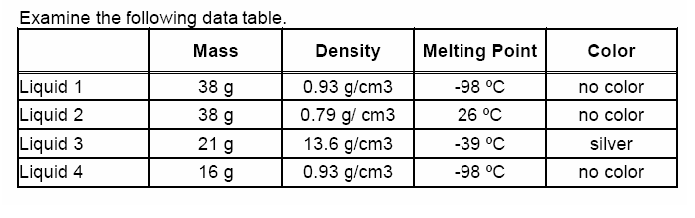 Question:Are any of the liquids in the data set below the same substance?Question:Are any of the liquids in the data set below the same substance?ClaimEvidenceExplanationExplanation